السيرة الذاتية للهيئة التدريسيةالاسم الثلاثي: بيداء انور رزوقي 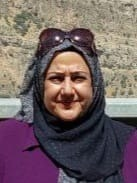 اللقب العلمي: مدرسالشهادة :  ماجستيرالاختصاص العام: تربية فنيةالاختصاص الدقيق: طرائق تدريس التربية الفنية سنوات الخدمة: 24 سنةتاريخ الميلاد: 2/10/1969العنوان: كاطون الرحمة البريد الالكتروني: رقم الهاتف(اختياري):المناصب المكلف بها ادارياًمديرة تسجيل في كلية التربية الأساسية  (  2003_2009 ) مقررة قسم التربية الفنية في كلية التربية الاساسية  (  2012_2013  )مديرة ادارة في كلية الفنون الجميلة  (2011_2012 )مديرة تسجيل في كلية الفنون الجميلة  (  2013_2014  )الخبرات الاكادمية(تقويم بحوث، مجلات..الخ)               الخبرات(عمل معارض، مؤتمرات، تعاقد بحثي، كل شي يخص الاختصاص خارج عملية التدريس)المؤتمر السنوي الأول الخاص ببحوث التخرج /	كلية التربية الأساسية	/ 14/3/2013مهرجان الجامعات العراقية لمسرح الدمى التعليمي الاول / كلية الفنون الجميلة / 29/30/2021 المؤتمر الدولي الثاني لقسم التربية الفنية / كلية الفنون الجميلة /24-25/ 5/2022 مهرجان ربيع الفنون / كلية الفنون الجميلة / 29/3/2022البحوث(البحوث الخاصة بالتدريسي)1- تأثير استخدام طريقة التعلم التعاوني في تنمية مهارات تشكيل الطين لدى تلاميذ المرحلة الابتدائية / مجلة الفتح/26/4/20162- اساليب معالجة المعلومات لذوي الاحتياجات الخاصة وأثره في المشغولات اليدوية /مجلة الفتح /  15/12/20163- حقبة تعليمية في فن الكروشيه وفاعليتها في تنمية مهارات الاشغال اليدوية /مجلة الاستاذ / 15/11/2017استراتيجية التدريس البصري في تنمية مهارات طلبة المرحلة المتوسطة في مادة التربية الفنية /مجلة فنون البصرة / 2019اثر اندماج ذوي الاحتياجات الخاصة في المدارس العامة في تنمية مهاراتهم الفنية /المؤتمر العلمي الدولي الاول لكلية الفنون الجميلة /25 /26 / 3/ 20196- استراتيجية التدريب والممارسة ودورها في تحصيل طلبة كلية الفنون الجميلة في مادة اسس تربية /مجلة الدراسات المستدامة /20207- برنامج تعليمي لتحسين بعض القدرات الادراكية لتلاميذ المرحلة الابتدائية في الاشغال اليدوية / مجلة نسق / 2021 8-استراتيجية (k.w.L) واثرها في تحصيل طلبة قسم التربية الفنية في مادة عناصر فن /مجلة ديالى للعلوم الصرفة / قبول نشر الدورات والمؤتمرات(الدورات والمؤتمرات الذي عملها التدريسي وليس التي شارك بها)- دورة تدريبية (في الأشغال اليدوية) /  كلية الفنون الجميلة / 8/5/ 2014- دورة لتطوير الاداء المهاري لمدرسي التربية الفنية في المشغولات اليدوية .(أ.م عمار فاضل / م. بيداء انور رزوقي ) 2017 .- ورشة عمل ( الصعوبات والمعوقات التي تواجه طلبة المرحلة الرابعة في مرحلة التطبيق ) .(أ.م عمار فاضل / م. بيداء انور رزوقي )- ندوة في ( تضخم الانا ) م. بيداء انور رزوقي  2017 .ندوة بعنوان ( الدلالات النفسية للالوان في علم النفس ) ( م. بيداء انور رزوقي) 2019 .- ورشة عمل في ( دور المشغولات الفنية في تخفيف الضغط النفسي اثناء الحجر الصحي ( م. بيداء انور رزوقي ) الكترونيا  2020 .- ورشة عمل في ( تعليم الحياكة ) ( م. بيداء انور رزوقي) 2021 .- ورشة عمل في ( الدلالات النفسية لرسوم الاطفال في زمن الحجر الصحي ) ( م. بيداء انور رزوقي) 2021 .ورشة عمل ( تهميش الانشطة الفنية في المدارس العراقية )  ( م. بيداء انور رزوقي) 2021 .الاعمال الفنية- اذكرهااللجان- عضو في اللجان الامتحانية من 2013 ولغاية 2022.- عضو لجنة ادخال معلومات الطلبة وفق نظام الاوراكل ( 29/11/2017)- عضو في لجنة تدقيق مختبرات كليات جامعة ديالى (15/10/2018 )- عضو في لجنة الانشطة العلمية للطلبة من (2017 الى 2020 )- عضو في اللجنة المركزية للارشاد من(2017 الى 2020 )- عضو في اللجنة المركزية لمتابعة الخطط الاستراتيجية في كلية الفنون الجميلة / ديالى ( 20/3/2017 )- عضو في لجنة استلال (19 /9/ 2019 )- عضو في لجنة حقوق انسان (29/9/2019 ) - رئيس لجنة تدقيق سجلات الشعب والوحدات 2020المواد الدراسية للدراسة الاولية(المواد التي يدرسها التدريسي)اسس تربية فنون اطفالعلم نفس تربوي ارشاد نفسي وتربوي اشغال يدوية تقنيات تربوية علم النفس الفني تاريخ الفن الاوربي  المواد الدراسية للدراسات العليا(المواد التي يدرسها التدريسي)- لا يوجدالاشراف ومناقشة البحوث(الدراسات العليا فقط)-لا يوجدالكتب المؤلفة- لايوجدالجوائز الحاصل عليها- شهادة تقديرية  ودرع الإبداع في مهرجان الكلية الفني السنوي الأول  - شهادة تقديرية للمشاركة بالدورة التطويرية للعاملين بالنشاطات الطلابية الفنية التي اقامتها في قسم النشاطات الطلابية في جهاز الاشراف والتقويم العلمي - شهادة مشاركة بالمؤتمر الدولي الثاني لكلية الفنون الجميلة /جامعة ديالى المهاراتفي المشغولات اليدويةكتب الشكراللغات- العربية فقط .الجهة المانحة لكتاب الشكررقم الأمرالتاريخعميد كلية الفنون الجميلة 2156/3/2012عميد كلية الفنون الجميلة34312/4/2012عميد كلية التربية الأساسية34113/2/ 2013عميد كلية التربية الأساسية41721/2/2013عميد كلية التربية الأساسية 34113/2/2013عميد كلية التربية الأساسية74324/3/ 2013رئيس جامعة ديالىش.د 318910/9/2013رئيس جامعة ديالى51849/4/2013 مساعد رئيس جامعة ديالى211514/2/2013رئيس جامعة ديالى116613/9/2014عميد كلية الفنون الجميلة82316/6/2015رئيس جامعة ديالى 95956/7/2017عميد كلية الفنون الجميلة 111718/10/ 2016عميد كلية الفنون الجميلة81511/5/ 2017رئيس جامعة ديالى95956/7/2017عميد كلية الفنون الجميلة111718/10 /2016عميد كلية الفنون الجميلة81511/5/2017عميد كلية الفنون الجميلة17625/1/ 2018عميد كلية الفنون الجميلة99421/6/2018 وكيل الوزارة لشؤون البحث العلمي / وكالة ب ت 5/444327/9/2020وزير التعليم العالي والبحث العلمي 14/143026/8/2021عميد كلية الفنون الجميلة/ ديالى1947/2/2022عميد كلية الفنون الجميلة/ ديالى9505/6/2022عميد كلية التربية للعلوم الانسانية / جامعة ديالى 487719/4/2022